                           SKRIPSI PENGARUH BRAND IMAGE DAN PERSEPSI HARGA TERHADAP KEPUASAN KONSUMEN MELALUI KUALITAS LAYANAN PADA CAFE RENE KOPI DIJALAN KETINTANG SURABAYA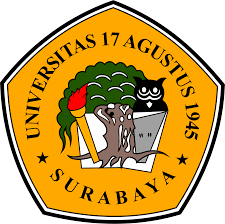 OlehM. Bahrul UlumNBI : 1211600080FAKULTAS EKONOMI DAN BISNISUNIVERSITAS 17 AGUSTUS 1945 SURABAYA2020PENGARUH BRAND IMAGE DAN PERSEPSI HARGA TERHADAP KEPUASAN KONSUMEN MELALUI KUALITAS LAYANAN PADA CAFE RENE KOPI DIJALAN KETINTANG SURABAYASKRIPSIDiajukan untuk memenuhi persyaratan guna mendapatkan Gelar Sarjana Ekonomi Progam Studi ManajemenFakultas Ekonomi dan BisnisHALAMAN SAMPUL DEPANOlehM. BAHRUL ULUMNBI : 1211600080FAKULTAS EKONOMI DAN BISNISUNIVERSITAS 17 AGUSTUS 1945 SURABAYA2020LEMBAR PENGESAHAN SKRIPSINama Lengkap	: 	M. Bahrul UlumNBI	: 	1211600080Fakultas	: 	Ekonomi dan BisnisProgram Studi	: 	ManajemenJudul Skripsi	:	PENGARUH BRAND IMAGE DAN PERSEPSI HARGA TERHADAP KEPUASAN KONSUMEN MELALUI KUALITAS LAYANAN PADA CAFE RENE KOPI DIJALAN KETINTANG SURABAYASurabaya, 05 Juli 2020Mengetahui / MenyetujuiPembimbing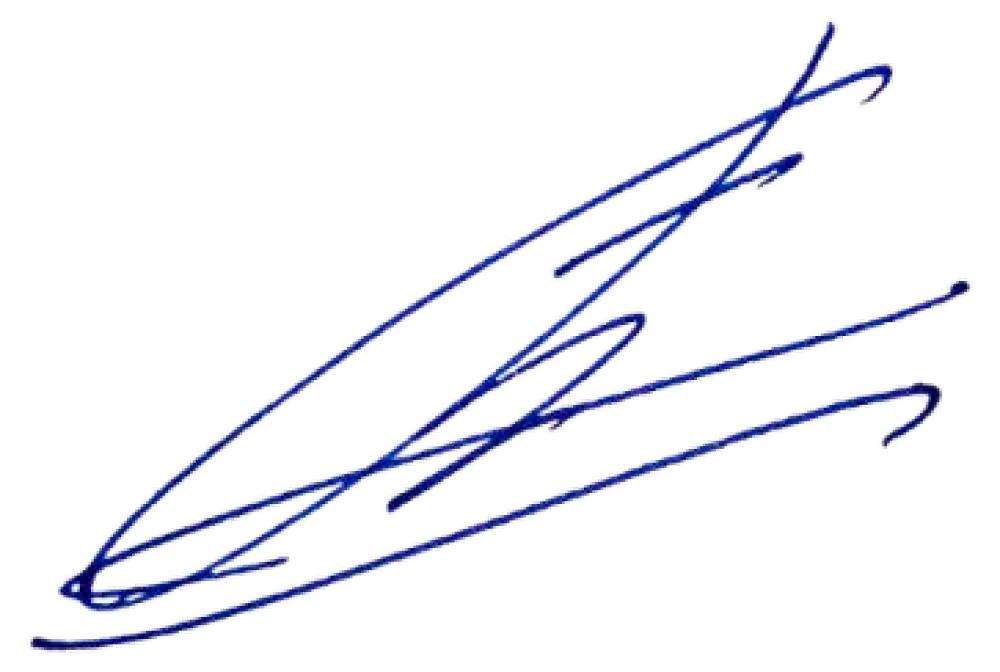 Dr. Feliks Anggia Binsar Kristian Panjaitan, M.M.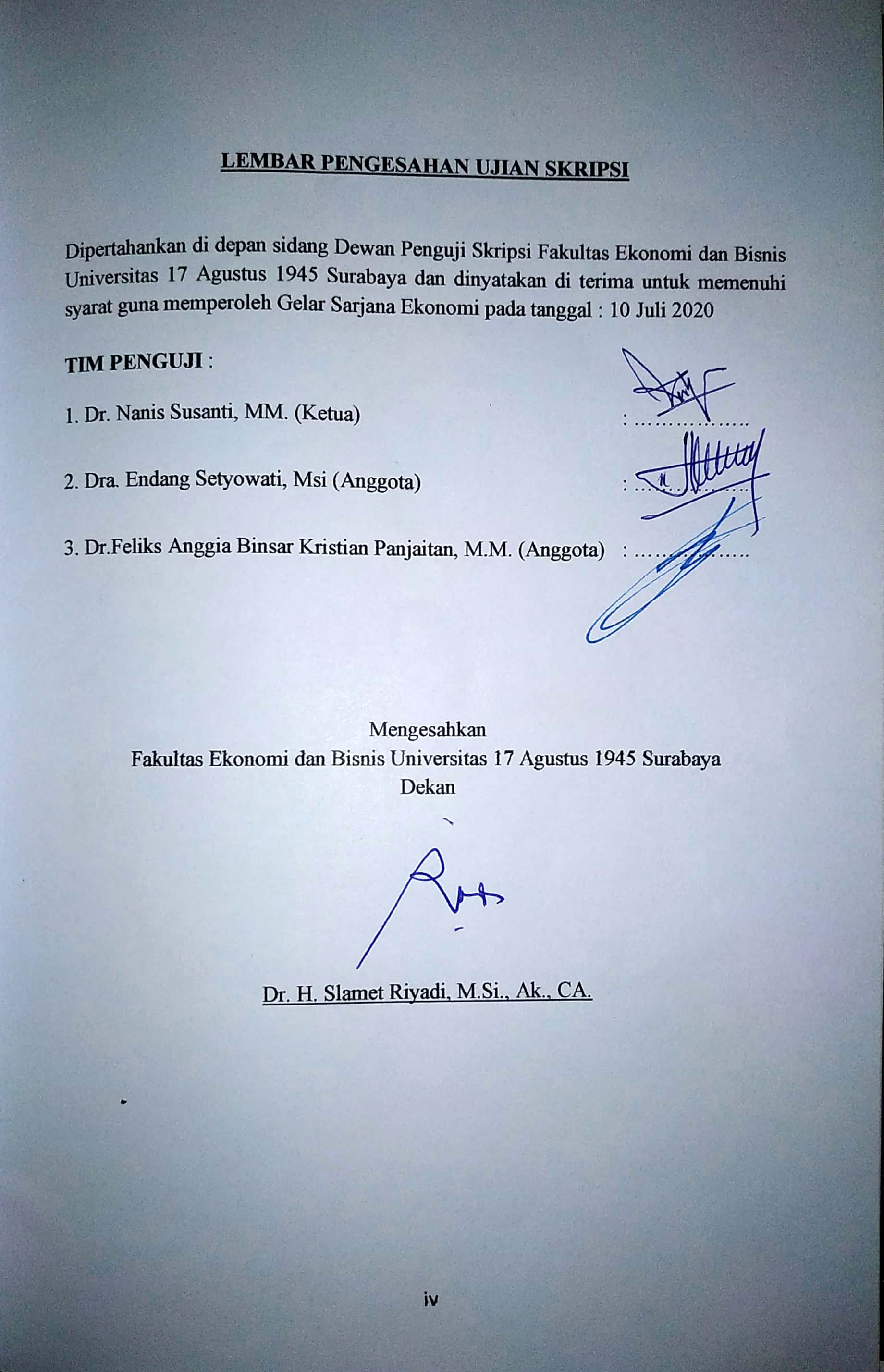 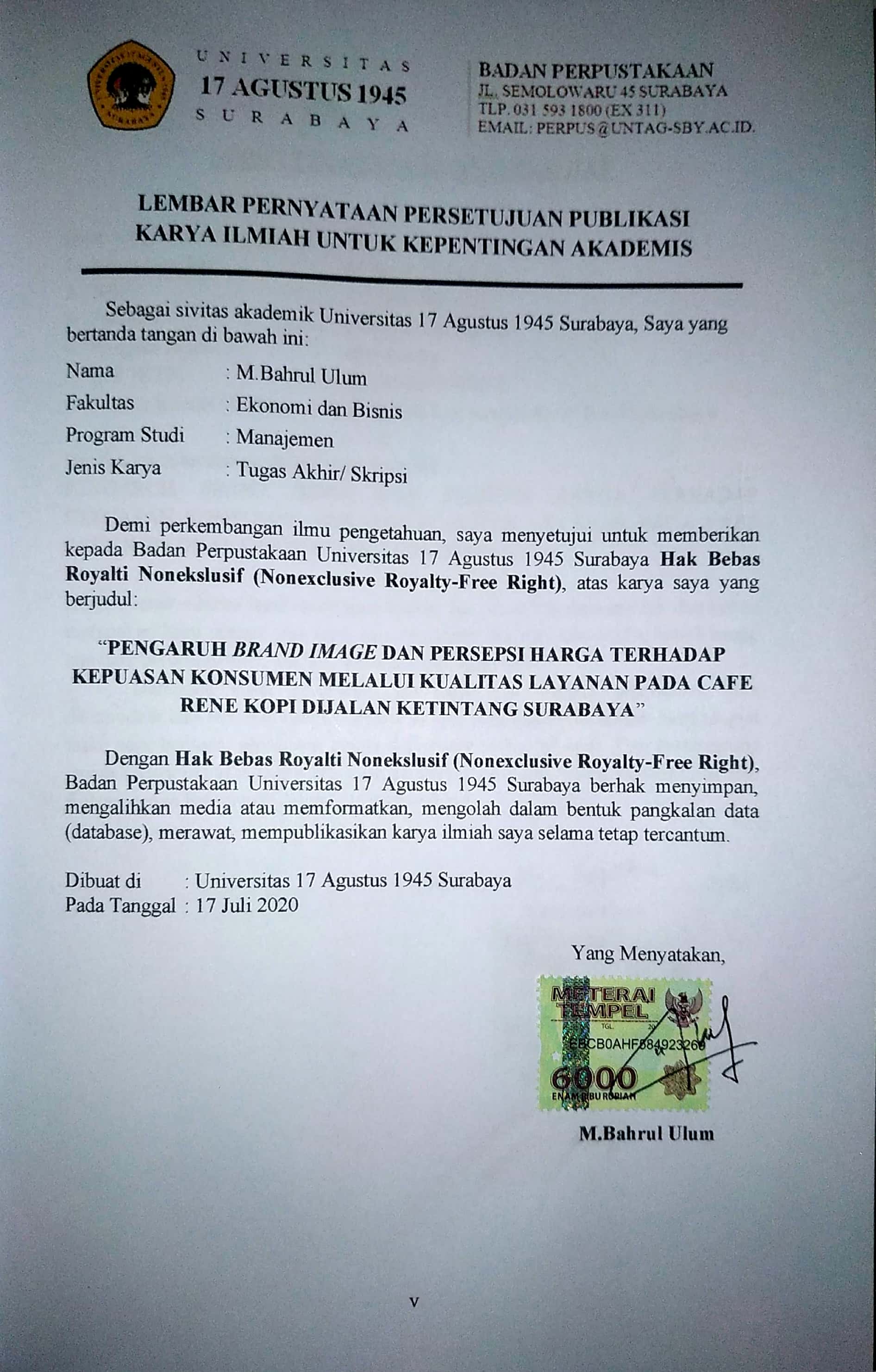 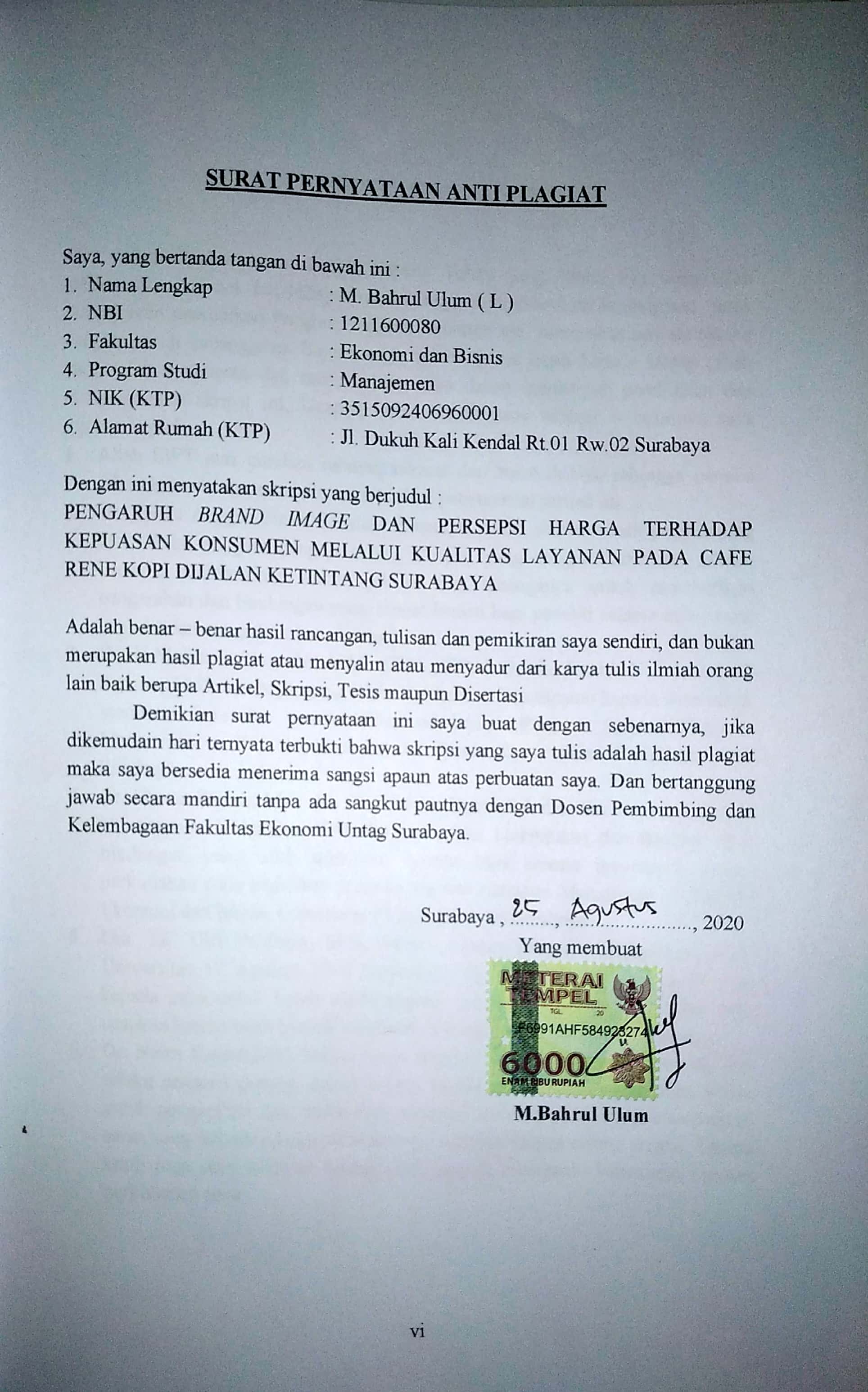 KATA PERSEMBAHAN DAN MOTTOPuji Syukur saya ucaplan kepada Tuhan yang Maha Esa yang telah melimpahkan rahmat dan hidayahnya sehingga saya diberikan kesempatan untuk melanjutkan pendidikan Program Sarjana Ekonomi dan menyelesaikan skripsi ini dengan penuh kebanggaan. Saya mengucapkan terima kasih kepada semua pihak yang telah membantu dan membimbing saya dalam menempuh pendidikan dan menyelesaikan skripsi ini. Ucapan terima kasih yang sebesar – besarnya saya tujukan kepada :Allah SWT atas curahan rahmat, nikmat dan barokah-Nya sehingga penulis diberi kemudahan serta kelancaran dalam penyusunan skripsi ini.Dr. Feliks Anggia Binsar Kristian Panjaitan, M.M. selaku dosen pembimbing dan selaku anggota penguji sidang skripsi, yang dengan sabar dan telaten bersedia meluangkan waktu, pikiran dan tenanganya untuk memberikan pengarahan dan bimbingan yang sangat berarti bagi peneliti selama menyusun, menulis dan menyelesaikan skripsi ini.Dr.H. Mulyanto Nugroho, MM., CMA., CPAI. Selaku Rektor Universitas 17 Agustus 1945 Surabaya, yang telah memberikan kesempatan kepada saya untuk menuntut ilmu dan menyelesaikan pendidikan Program Sarjana Ekonomi Manajemen di Fakultas Ekonomi dan Bisnis, Universitas 17 Agustus 1945 Surabaya.Dr. Slamet Riyadi, Msi., Ak. CA. Selaku Dekan Fakultas Ekonomi dan Bisnis, Universitas 17 Agustus 1945 Surabaya, atas kesempatan dan fasilitas serta bimbingan yang telah diberikan kepada saya selama menempuh proses perkuliahan pada pedidikan program Sarjana Ekonomi Manajemen di Fakultas Ekonomi dan Bisnis, Universitas 17 Agustus 1945 Surabaya.Dra. Ec. Ulfi Pristiana, M.Si. selaku Kepala Program Studi Manajemen, Universitas 17 Agustus 1945 Surabaya, yang telah memberikan kesempatan kepada saya untuk boleh melaksanakan penelitian. Terima kasih juga saya ucapkan karena telah banyak membantu kelancaran proses perkuliahan saya.Dr. Nanis Susanti,MM. selaku ketua penguji dan Dra. Endang Setyowati, Msi selaku anggota penguji dalam sidang skripsi, yang telah memberikan waktu untuk pengarahan dan menambah wawasan keilmuan saya serta memberikan saran yang terbaik selama pelaksanaan penelitian hingga sidang skripsi. Terima kasih juga saya ucapkan karena telah banyak membantu kelancaran  proses perkuliahan saya.Seluruh Staff dan Karyawan Tata Usaha di Fakultas Ekonomi dan Bisnis Univesitas 17 Agustus 1945 Surabaya, yang selama ini telah banyak mendukung dan membantu saya dari awal perkuliahan hingga ujian skripsi ini. Orang tuaku yang selalu mendoakan saya agar diperlancar dan dipermudahkan  dalam mengerjakan skripsi ini  dan juga memberikan semangat tiada hentinya.Semua rekan - rekan dan teman - teman serta pihak yang tidak dapat disebutkan satu demi satu yang telah memberikan saya dukungan dan bantuan selama proses penelitian hingga penyelesaian skripsi iniDengan segala kelebihan serta kekurangan yang ada, saya menyadari bahwa masih banyak cacat cela dalam skripsi ini dan saya terbuka menerima saran dan kritik untuk perbaikan. Motto saya adalah “seseorang akan tahu batas kemampuannya dengan mencoba melakukannya, daripada pasrah dengan kenyataan.” Manusia hidupnya tidak akan maju apabila hanya pasrah dengan Nasib, lebih baik mencoba melakukan suatu perubahan, berusaha semaksimal mungkin, dan selebihnya serahkan semuanya kepada Allah SWT.	Akhir kata, semoga skripsi ini dapat memberikan manfaat bagi saya dan para pembaca. Terima KasihSurabaya, 24 Juni 2020PenulisRINGKASANPENGARUH BRAND IMAGE DAN PERSEPSI HARGA TERHADAP KEPUASAN KONSUMEN MELALUI KUALITAS LAYANAN CAFE PADA RENE KOPI SURABAYAKopi merupakan salah satu jenis minuman global yang dicintai oleh sebagian besar umat manusia dan memang sudah menjadi bagian dari gaya hidup. Di kota Surabaya sendiri semakin marak dengan banyaknya coffee shop baru yang berdiri dan tersebar di wilayah Surabaya, namun tidak semua coffee shop di Surabaya banyak dikunjungi oleh konsumen, karena hanya coffee shop tertentu yang terlihat ramai oleh pengunjung Penelitian ini bertujuan untuk mengetahui dan menganalisis “Pengaruh Brand Image Dan Persepsi Harga Terhadap Kepuasan Konsumen Melalui Kualitas Layanan Pada Rene Kopi Di Jl. Ketintang Surabaya. Penelitian ini menggunakan metode kuantitatif. Populasi dalam penelitian ini adalah seluruh konsumen yang ada pada cafe Rene Kopi dijalan Ketintang Surabaya, dengan sampel sejumlah 100 orang. variabel independen yang digunakan adalah  brand image dan persepsi harga, kemudian variabel intervening yaitu kualitas pelayanan dan variabel terikat yaitu kepuasan konsumen. Penelitian ini mengambil data primer yaitu dengan menggunakan kuisioner. Analisi data yang digunakan dalam penelitian ini menggunakan analisis jalur dengan taraf sig < 0,05.Hasil penelitian ini menyimpulkan bahwa secara langsung terdapat pengaruh signifikan brand image dan persepsi harga terhadap kualitas pelayanan dengan nilai sig masing-masing 0,019 dan 0,000. secara langsung terdapat pengaruh signifikan brand image, persepsi harga dan kualitas pelayanan terhadap kepuasan konsumen. terdapat pengaruh signifikan kualitas pelayanan terhadap kepuasan konsumen dengan nilai sig < 0,05. secara tidak langsung brand image melalui kualitas pelayanan tidak mempunyai pengaruh signifikan terhadap kepuasan konsumen yang dibuktikan dengan nilai pengaruh langsung sebesar 0,227 dan pengaruh tidak langsung sebesar 0,142  yang berarti bahwa nilai pengaruh tidak langsung lebih kecil dibandingkan dengan nilai pengaruh langsung dan secara tidak langsung persepsi harga melalui kualitas pelayanan mempunyai pengaruh signifikan terhadap kepuasan konsumen yang dibuktikan dengan nilai pengaruh langsung sebesar 0,264 dan pengaruh tidak langsung sebesar 0,343  yang berarti bahwa nilai pengaruh tidak langsung lebih besar dibandingkan dengan nilai pengaruh langsungSUMMARYTHE INFLUENCE OF BRAND IMAGE AND PRICE PERCEPTION OF CUSTOMER SATISFACTION THROUGH THE QUALITY OF CAFE SERVICES IN THE RENE OF COFFEE SURABAYACoffee is one of a kind of beverage global of a loved one by a large proportion of mankind and actually been an a part of lifestyle .In the city of surabaya own are more frequent in the high number of new coffee shop who stood by and spread in surabaya , but not all coffee shop in surabaya frequently visited by the consumer , because only certain coffee shop looked busy by the visitor this research aims to review and analyze the influence of the brand image and perception price customer satisfaction through the quality of services to rene coffee on jl .Ketintang SurabayaThis study using quantitative methods .The population of the research is every consumer in cafe rene ketintang surabaya on coffee , to sample some 100 people . The independent variable used is the brand image and perception , then the intervening and variable bound the service quality and customer satisfaction .This study took the data that is by using kuisioner primary .Analysis of data in used in this research using analysis path by sig <0,05 The result of this research concluded that directly there are significant impact the brand image and perception of the price on the quality of our services and a sig value each as much as 0,019 and 0,000 . There are significant impact directly the brand image , the perception of the price and the quality of service for customer satisfaction . There are significant impact the quality of service for customer satisfaction with a value of a sig < 0.05 . Indirectly the brand image through service quality does not have leverage siginikan against the satisfaction of service consumers which is evidenced by the value of the direct effect of 0,227 and is an indirect effect of 0,142 which means that the value of an indirect effect less than the value the direct effect and as an indirect perception the price through the quality of services have leverage siginikan against the satisfaction of service consumers which is evidenced by the value of the direct effect of 0,264 and is an indirect effect of 0,343 ABSTRAKKopi merupakan salah satu jenis minuman global yang dicintai oleh sebagian besar umat manusia dan memang sudah menjadi bagian dari gaya hidup. Penelitian ini bertujuan untuk mengetahui dan menganalisis “Pengaruh Brand Image Dan Persepsi Harga Terhadap Kepuasan Konsumen Melalui Kualitas Layanan Pada Rene Kopi Di Jl. Ketintang Surabaya. Penelitian ini menggunakan metode kuantitatif. Populasi dalam penelitian ini adalah seluruh konsumen yang ada pada cafe Rene Kopi dijalan Ketintang Surabaya, dengan jumlah mencapai 100 orang. Penelitian ini mengambil data primer yaitu dengan menggunakan kuisioner. Analisi data yang digunakan dalam penelitian ini menggunakan analisis jalur dengan taraf sig < 0,05.Hasil penelitian ini menyimpulkan bahwa secara langsung terdapat pengaruh signifikan brand image dan persepsi harga terhadap kualitas pelayanan. secara langsung terdapat pengaruh signifikan brand image dan persepsi terhadap kepuasan konsumen. terdapat pengaruh signifikan kualitas pelayanan terhadap kepuasan konsumen. secara tidak langsung brand image melalui kualitas pelayanan tidak mempunyai pengaruh signifikan terhadap kepuasan konsumen dan secara tidak langsung persepsi harga melalui kualitas pelayanan mempunyai pengaruh signifikan terhadap kepuasan konsumenKata Kunci : Brand Image, Persepsi Harga, Kualitas Pelayanan, Kepuasan KonsumenABSTRACTCoffee is one type of global beverage that is loved by most of humanity and has indeed become part of the lifestyle. This study aims to determine and analyze the "Effect of Brand Image and Price Perception on Consumer Satisfaction through Service Quality at Coffee Rene on Jl. Ketintang Surabaya.This research uses quantitative methods. The population in this study were all consumers in Rene Kopi cafe on the Ketintang Street in Surabaya, with a total of 100 people. This study took primary data using a questionnaire. Analysis of the data used in this study used path analysis with a level of sig <0.05.The results of this study concluded that there was a significant direct effect on brand image and price perception on service quality. directly there is a significant influence of brand image and perception of customer satisfaction. there is a significant influence of service quality on customer satisfaction. indirectly brand image through service quality does not have a significant influence on customer satisfaction and indirectly the perception of price through service quality has a significant effect on customer satisfaction.Keyword : brand image, price perception, customer satisfaction, quality of servicesDAFTAR ISIHALAMAN SAMPUL DEPAN		iHALAMAN SAMPUL DALAM		iiLEMBAR PENGESAHAN SKRIPSI	 	iiiLEMBAR PENGESAHAN UJIAN SKRIPSI 	   ivLEMBAR PERNYATAAN PERSETUJUAN PUBLIKASI		vSURAT PERNYATAAN ANTI PLAGIAT 	 	viKATA PERSEMBAHAN DAN MOTO 	   viiRINGKASAN 	   ixSUMMARY	   xABSTRAK	   xiABSTRACT 	   xiiDAFTAR ISI	   xiiiDAFTAR GAMBAR	   xviiDAFTAR TABEL	   xviiiDAFTAR LAMPIRAN 	   xixBAB 1 	PENDAHULUANLatar Belakang 		1Rumusan Masalah 		3Tujuan Penelitian 		4Manfaat Penelitian 		5BAB 2 	KAJIAN PUSTAKA2.1	Landasan Teori 	   72.1.1 	Pemasaran		72.1.1.1 Definisi Pemasaran 		72.1.2 	Manajemen Pemasaran 		72.1.2.1 Definisi Manajemen Pemasaran		72.1.3 	Bauran Pemasaran		82.1.3.1 Pengertian Bauran Pemasaran	 	82.1.4 	Brand Image		92.1.4.1	 Pengertian Brand Image		92.1.4.2 Dimensi Brand Image 		92.1.4.3 Faktor – Faktor yang mempengaruhi 		Brand Image		102.1.4.4 Indikator Brand Image		112.1.5 	Persepsi Harga		112.1.5.1 Pengertian Persepsi Harga		112.1.5.2 Dimensi Persepsi Harga		112.1.5.3 Faktor – Faktor yang mempengaruhi Persepsi 		Harga		122.1.5.4 Indikator Persepsi Harga		122.1.6 Kualitas Layanan		122.1.6.1 Pengertian Kualitas Layanan		122.1.6.2 Dimensi Kualitas Layanan		132.1.6.3 Faktor Yang mempengaruhi Kualitas Layanan		142.1.6.4 Indikator Kualitas Layanan		142.1.7 Kepuasan Konsumen		152.1.7.1 Pengertian Kepuasan Konsumen		152.1.7.2 Pengukuran tingkat Kepuasan Konsumen		152.1.7.3 Indikator Kepuasan Konsumen		162.1.8 Penelitian Terdahulu		162.2 	Hubungan antar Variabel		202.2.1 	Hubungan Brand Image dengan Kepuasan Konsumen		202.2.2 	Hubungan Persepsi Harga dengan Kepuasan 		Konsumen		202.2.3 	Hubungan Brand Image dengan Kepuasan Konsumen		202.2.4	Hubungan Persepsi Harga dengan Kepuasan Konsumen		212.2.5	Hubungan Kualitas Layanan dengan Kepuasan Konsumen		212.3 	Kerangka Konseptual		222.4 	Hipotesis		23BAB 3 	METODE PENELITIAN3.1  	Desain Penelitian 		253.2 Tempat dan Waktu Penelitian 		253.3  Jenis dan Sumber Data 		253.3.1 Jenis Data		253.3.2 Sumber Data		253.4  Populasi dan Sampel 		263.4.1 Populasi		263.4.2 Sampel		263.5  Teknik Pengumpulan Data 		263.6  Definisi Variabel dan Definisi Operasional 		273.6.1 Definisi Variabel		273.6.2 Definisi Opersional		283.7  Proses Pengolahan Data 		293.8. Metode Analisis Data 		303.8.1 Uji Kualitas Data		303.8.2 Uji Asumsi Klasik		303.8.3 Analisis Verifikatif		303.8.3.1 Analisis Jalur		313.8.3.2 Teknik pengujian analisis jalur		313.9 	Teknik pengujian Hipotesis dan Analisis Data		333.9.1 Uji T		333.9.2 Uji F		343.9.3 Koefisien Determinasi		34BAB IV HASIL PENELITIAN DAN PEMBAHASAN4.1 	Gambaran Umum Objek Penelitian		354.1.1 	Visi dan Misi 		354.1.2 	Struktur Organisasi dan Tanggung Jawab		364.1.3 	Jadwal dan Tugas Kerja Karyawan		374.2 	Deskripsi Hasil Penelitian		374.2.1 	Deskripsi Berdasarkan Jenis Kelamin		374.2.2 	Deskripsi Berdasarkan Usia		374.2.3 	Deskripsi Berdasarkan Profesi		384.2.4 	Deskripsi Berdasarkan Penghasilan		384.2.5 	Deskriptif Variabel Penelitian		394.2.5.1 Brand Image (X1)		394.2.5.2 Persepsi Harga (X2)		404.2.5.3 Kualitas Layanana (Z)		404.2.5.4 Kepuasan Konsumen (Y)		414.3 	Uji Instrumen		424.3.1 	Uji Validitas		424.3.2 	Uji Reliabilitas		444.4 Analisis Data dan Pengujian Hipotesis		454.4.1 	Uji Normalitas		454.4.2 	Uji Multikolinieritas		464.4.3 	Uji Heteroskedastisitas		474.4.4 	Analisis Jalur		484.4.4.1 Analisis Jalur 1		484.4.4.2 Analisis Jalur 2		49  4.5	Pembahasan 		52BAB V PENUTUP5.1 Simpulan 		575.2 Saran 		58DAFTAR PUSTAKA  		59LAMPIRAN 		61DAFTAR GAMBARGambar 2.1  Kerangka Konseptual		31Gambar 3.1 	Diagram Jalur 		32Gambar 4.1  Struktur Organisasi		36DAFTAR TABELTabel 2.1  Penelitian Terdahulu 		16Tabel 3.1  Definisi Operasional		28Tabel 3.2  Skala Likert 		29Tabel 4.1  Karakteristik Responden Berdasarkan jenis kelamin 		37Tabel 4.2  Karakteristik Responden Berdasarkan usia 		38Tabel 4.3  Karakteristik Responden Berdasarkan profesi 		38Tabel 4.4  Karakteristik Responden Berdasarkan penghasilan 		39Tabel 4.5  Hasil Tanggapan Responden terhadap Brand Image (X1) 		39Tabel 4.6  Hasil Tanggapan Responden terhadap Persepsi Harga (X2)  		40Tabel 4.7  Hasil Tanggapan Responden terhadap Kualitas Layanan (Z) 		41Tabel 4.8  Hasil Tanggapan Responden terhadap Kepuasan Konsumen (Y) 		42Tabel 4.9  Hasil Uji Validitas 		43Tabel 4.10  Hasil Uji Reliabilitas 		44Tabel 4.11  Uji Normalitas 		45Tabel 4.12  Uji Multikolinieritas 		46Tabel 4.12  Uji Heteroskedastisitas  		47DAFTAR LAMPIRANLampiran 1. 	Karakteristik Responden		61Lampiran 2. 	Tabulasi Data Mentah Profil Responden 		66Lampiran 3	Tabulasi tanggapan responden variabel brand image dan 	persepsi harga		67Lampiran 4. 	Kuisioner		74Lampiran 5. 	Hasil Olah Data SPSS 		77Lampiran 6. 	Surat Permohonan Izin Penelitian		100Lampiran 7. 	Surat Persetujuan Izin Penelitian		101Lampiran 8. 	Kartu Bimbingan		102Lampiran 9. 	Hasil Turnitin		103